項 目:               縣 市:                校 名:                       領隊:                   教 練:                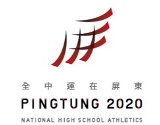 連絡電話:                              住宿地址:編號日期姓名體溫(請勾選)□耳溫    □額溫現居地址連絡電話其它123456789101112